令和　年　月　日福岡県環境部循環型社会推進課長　殿企業名・団体名　　　　　　　　　　　　代表者名　　　　　　　　　　　　　　　　所在地　　　　　　　　　　　　フードドライブ資材貸出申請書　下記のとおりフードドライブ資材の貸出しを申請します。①貸出希望資材のぼり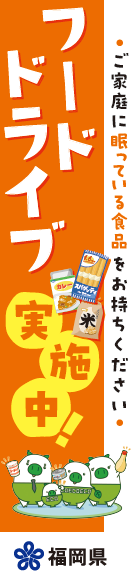 　　枚（最大４枚）のぼり　　枚（最大４枚）食品回収ボックス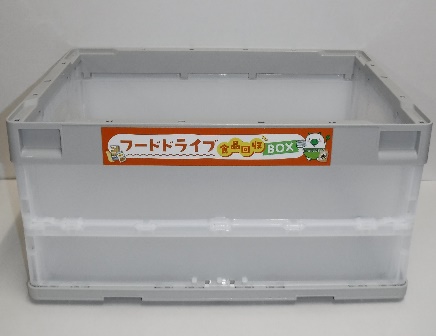 　　　個（最大４個）食品回収ボックス　　　個（最大４個）①貸出希望資材仕様◆旗のみ(ポール無)◆縦180cm×横45cm仕様◆折畳み式(フタ無)◆幅53cm×高さ27.2cm×奥行36.6cm②貸出希望期間令和　年　月　日（受取希望日）　～　令和　年　月　日（返却予定日）　　　　　　　※最長３カ月。令和　年　月　日（受取希望日）　～　令和　年　月　日（返却予定日）　　　　　　　※最長３カ月。令和　年　月　日（受取希望日）　～　令和　年　月　日（返却予定日）　　　　　　　※最長３カ月。令和　年　月　日（受取希望日）　～　令和　年　月　日（返却予定日）　　　　　　　※最長３カ月。③資材を使用するフードドライブの情報実施期間実施期間令和　年　月　日　～　令和　年　月　日令和　年　月　日　～　令和　年　月　日③資材を使用するフードドライブの情報実施場所（施設名）実施場所（施設名）④貸出条件貸出しにあたり、以下の条件を確認しました □ ※チェック・代表者・役員は暴力団員ではなく、暴力団又は暴力団員と密接な関係がないこと・資材をフードドライブ以外の目的に使用しないこと・資材の形状を変え、又は改造しないこと・資材を第三者に譲渡・転貸しないこと・回収した食品はフードバンク団体等へ無償で提供すること貸出しにあたり、以下の条件を確認しました □ ※チェック・代表者・役員は暴力団員ではなく、暴力団又は暴力団員と密接な関係がないこと・資材をフードドライブ以外の目的に使用しないこと・資材の形状を変え、又は改造しないこと・資材を第三者に譲渡・転貸しないこと・回収した食品はフードバンク団体等へ無償で提供すること貸出しにあたり、以下の条件を確認しました □ ※チェック・代表者・役員は暴力団員ではなく、暴力団又は暴力団員と密接な関係がないこと・資材をフードドライブ以外の目的に使用しないこと・資材の形状を変え、又は改造しないこと・資材を第三者に譲渡・転貸しないこと・回収した食品はフードバンク団体等へ無償で提供すること貸出しにあたり、以下の条件を確認しました □ ※チェック・代表者・役員は暴力団員ではなく、暴力団又は暴力団員と密接な関係がないこと・資材をフードドライブ以外の目的に使用しないこと・資材の形状を変え、又は改造しないこと・資材を第三者に譲渡・転貸しないこと・回収した食品はフードバンク団体等へ無償で提供すること⑤県ホームページ掲載の希望※上記③の情報が県ＨＰに未掲載の場合に記入※北九州市・福岡市内は除く(各市ＨＰに掲載)希望する※ □　　希望しない □※掲載対象は県民が参加可能なフードドライブ県では、県民の皆様によるフードドライブへの協力を促進するため、県内のフードドライブ開催情報を県ホームページに掲載しています。掲載希望の場合、後日、掲載に必要な情報を記入する様式を送付しますので、ご協力をお願いします。希望する※ □　　希望しない □※掲載対象は県民が参加可能なフードドライブ県では、県民の皆様によるフードドライブへの協力を促進するため、県内のフードドライブ開催情報を県ホームページに掲載しています。掲載希望の場合、後日、掲載に必要な情報を記入する様式を送付しますので、ご協力をお願いします。希望する※ □　　希望しない □※掲載対象は県民が参加可能なフードドライブ県では、県民の皆様によるフードドライブへの協力を促進するため、県内のフードドライブ開催情報を県ホームページに掲載しています。掲載希望の場合、後日、掲載に必要な情報を記入する様式を送付しますので、ご協力をお願いします。希望する※ □　　希望しない □※掲載対象は県民が参加可能なフードドライブ県では、県民の皆様によるフードドライブへの協力を促進するため、県内のフードドライブ開催情報を県ホームページに掲載しています。掲載希望の場合、後日、掲載に必要な情報を記入する様式を送付しますので、ご協力をお願いします。担当者部署・氏名担当者電話番号Mail